交通部製作「阿公的暑假作業」影片連結類別連結網址QR code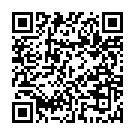 短網址https://k.yam.com/3VmEC長網址https://drive.google.com/drive/folders/1gWpV7v-3cBopn9BLO-e7Jv9gEL-M14LT